湖南市学校給食センター調理等業務委託様　　式　　集令和元年１０月湖南市教育委員会様式１号令和　　年　　月　　日　質　　問　　書　湖南市長　様　　　　　　　　　　　〔質問者〕　所在地　　　　　　　　　　　　　　　　　商号又は名称　　　　　　　　　　　〔担当者〕　氏　名　　　　　　　　　　　　　　　　　電　話　　　　　　　　　　　　　　　　　ＦＡＸ　　　　　　　　　　　　　　　　　Eﾒｰﾙｱﾄﾞﾚｽ　　湖南市学校給食センター調理等業務委託に係る公募型プロポーザル（企画提案）による実施要領等に関して、以下のことについて質問したいので本書を提出いたします。記　１　項目（記載資料及び該当ページ）　２　質問内容備考：質問は本様式１枚につき１質問とし、簡潔に取りまとめて記載すること。様式２号　令和　　年　　月　　日　参　　加　　表　　明　　書　湖南市長　様　　　　　　　　　　　〔参加者〕　所在地　　　　　　　　　　　　　　　　　商号又は名称　　　　　　　　　　　　　　　　　役職名　　　　　　　　　　　　　　　　　氏　名　　　　　　　　　　　　　印　　　　　　　　　　　〔担当者〕　所　属　　　　　　　　　　　　　　　　　氏　名　　　　　　　　　　　　　　　　　電　話　　　　　　　　　　　　　　　　　ＦＡＸ　　　　　　　　　　　　　　　　　Eﾒｰﾙｱﾄﾞﾚｽ　　湖南市学校給食センター調理等業務委託実施要領等に基づき、下記のとおり参加することを表明します。　なお、本書類及び添付書類の記載事項は、事実と相違ないこと、また、応募事業者の制限事項には抵触していないことを誓約いたします。記添付書類　　　(1) 会社概要（様式任意：沿革・組織等がわかる書類、パンフレット等可）　(2) 企業単体の貸借対照表及び損益計算書（直近３期分）　(3) 納税証明書（法人税、消費税及び法人市民税、それぞれ未納がないことを証明する納税証明書、本参加表明書提出直前３ヶ月以内に発行された原本各１通）　(4) 契約書の写し等調理実績を有していることを証する書類　　　（大量調理施設での調理業務受託の一日当たりの平均食数が合計で５，０００食以上となる実績を有していることが分かる書類。）(5)  製造物責任法に基づく生産物賠償責任保険に加入していること、または本委託業務開始までに加入することを証する書類(6) 応募資格要件確認書（様式２－２号）様式２－２号応募資格要件確認書（□欄にチェック印を記入すること）様式３号　令和　　年　　月　　日　参加審査に係る提案書類提出書　湖南市長　様　　　　　　　　　　　〔参加者〕　所在地　　　　　　　　　　　　　　　　　商号又は名称　　　　　　　　　　　　　　　　　役職名　　　　　　　　　　　　　　　　　氏　名　　　　　　　　　　　　　印　　　　　　　　　　　〔担当者〕　所　属　　　　　　　　　　　　　　　　　氏　名　　　　　　　　　　　　　　　　　電　話　　　　　　　　　　　　　　　　　ＦＡＸ　　　　　　　　　　　　　　　　　Eﾒｰﾙｱﾄﾞﾚｽ　湖南市学校給食センター調理等業務委託実施要領等に基づき、審査に係る提案書類を提出します。様式４号　経営状況に関する提案書 ※ 財務健全性（売上高、経常利益、自己資本比率、流動比率等）、技術者数等について、１枚以内で簡潔にまとめてください。様式５号　業務実績に関する提案書 ※ 大量調理施設給食調理業務受託実績等（大量調理施設、学校給食センター（センター方式・自校方式））、炊飯実績、調理配送業務一括受託実績等について、１枚以内で簡潔にまとめてください。（別添　様式５－２号を添付してください。）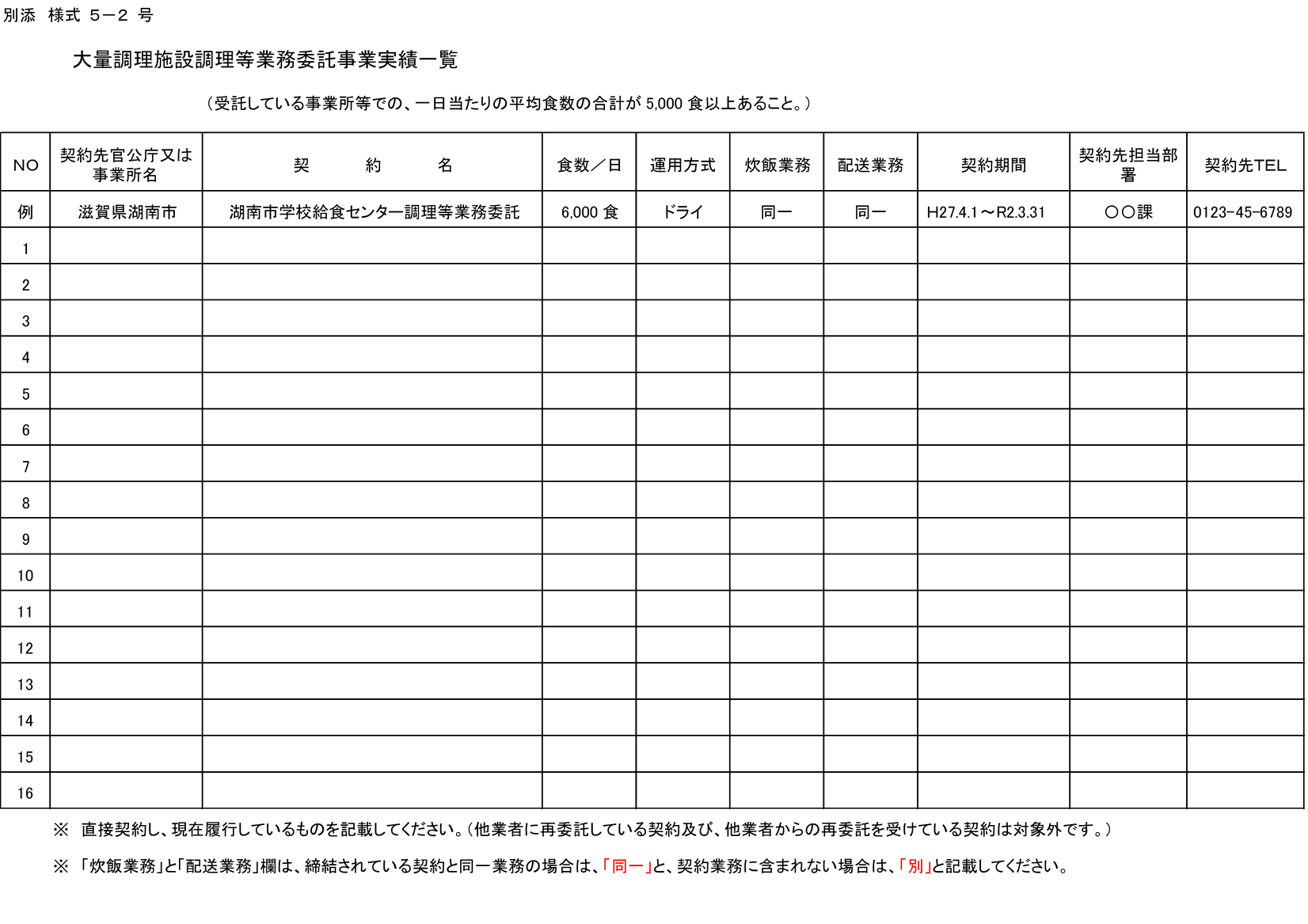 様式６号　企業理念に関する提案書 ※ 学校給食に対する基本的な考え方、学校給食の意義や特色に対する理解度、学校給食調理業務に取り組む意欲等について、１枚以内で簡潔にまとめてください。様式７号　危機管理体制に関する提案書 ※ 食中毒や調理事故・異物混入等発生時の対処体制及び防止対策、生産物賠償責任保険（ＰＬ保険）等の損害賠償制度の加入状況、『仕様書』12頁【損害賠償等に関すること】の２に該当する時の市に損害を与えた場合の対応、給食が提供できない時の代替方法がある場合の対応、災害時対応等について、２枚以内で簡潔にまとめてください。様式８号　提案内容的確性に関する提案書 ※ 学校給食の専門性、安定的な提供に関する実施方針、サービス水準等について、２枚以内で簡潔にまとめてください。様式９号　人員配置体制に関する提案書 ※配置人数・組織体制、業務責任者等の配置、配置者の資格・経験内容、地元採用計画、従事者の休暇や急な欠員等における代替者確保体制、学校等の長期休暇中の保育園給食の体制等について、２枚以内で簡潔にまとめてください。（別途、様式任意による作業工程表・作業動線図を作成し、添付すること。上記枚数制限外）様式１０号　衛生管理体制に関する提案書 ※ 事業者としての衛生管理対策や考え方、指導・検査体制、従事者の健康管理対策等について、２枚以内で簡潔にまとめてください。様式１１号　研修計画、移行準備等に関する提案書 ※ 従事者に対する巡回指導及び研修計画、受託から給食開始までの従事者研修計画、給食開始までのスケジュール等について、２枚以内で簡潔にまとめてください。様式１２号　配送及び回収業務体制等に関する提案書 ※ 配送業務上での安全管理や衛生管理体制、事故発生時でのバックアップ体制、配送車両の安全面及び衛生面等での仕様等について、２枚以内で簡潔にまとめてください。様式１３号　アレルギー対応食に関する提案書 ※ 類似対応施設実績、人員配置計画、実施体制等について、２枚以内で簡潔にまとめてください。様式１４号　食育の充実、学校との交流企画に関する提案書 ※ 食育の充実関連活動、学校等との交流企画等について、２枚以内で簡潔にまとめてください。様式１５号　地域振興に関する提案書 ※ 『仕様書』14頁【その他】３「従業者の雇用及び地域振興」についての取り組み、地域振興を図る上での『仕様書』７頁【業務内容】６「配送及び回収業務等」における配送回収業務の地元業者の採用について、２枚以内で簡潔にまとめてください。様式１６号　令和　　年　　月　　日　　湖南市長　様見　　積　　書　仕様書、その他見積条件を承諾の上、下記のとおり見積りします。　　　　　　　　　　　〔見積者〕　所在地　　　　　　　　　　　　　　　　　商号又は名称　　　　　　　　　　　　　　　　　役職名　　　　　　　　　　　　　　　　　氏　名　　　　　　　　　　　　　印１　契約の目的　　　　　湖南市学校給食センター調理等業務委託２　見積金額　　（取引に係る消費税及び地方消費税を含まない。）(注１) 見積金額欄は、アラビア数字で記入し、頭数字の前に￥を付すこと。(注２) 見積金額の内訳について、配置人数と経費負担の詳細な内訳（職種毎の人件費明細、保健衛生費、現場経費、管理費等）が分かるように任意様式により作成し、次ページ以降、添付してください。様式１７号　令和　　年　　月　　日　参　加　辞　退　届　湖南市長　様　　　　　　　　　　　〔参加者〕　所在地　　　　　　　　　　　　　　　　　商号又は名称　　　　　　　　　　　　　　　　　役職名　　　　　　　　　　　　　　　　　氏　名　　　　　　　　　　　　　印　　　　　　　　　　　〔担当者〕　所　属　　　　　　　　　　　　　　　　　氏　名　　　　　　　　　　　　　　　　　電　話　　　　　　　　　　　　　　　　　ＦＡＸ　　　　　　　　　　　　　　　　　Eﾒｰﾙｱﾄﾞﾚｽ　湖南市学校給食センター調理等業務委託実施要領等に基づき、参加表明書（兼応募資格審査申請書）等を提出しましたが、辞退します。様式１８号　令和　　年　　月　　日　現地見学参加申込書　湖南市長　様　　　　　　　　　　　〔参加者〕　所在地　　　　　　　　　　　　　　　　　商号又は名称　　　　　　　　　　　　　　　　　役職名　　　　　　　　　　　　　　　　　氏　名　　　　　　　　　　　　　印　　　　　　　　　　　〔担当者〕　所　属　　　　　　　　　　　　　　　　　氏　名　　　　　　　　　　　　　　　　　電　話　　　　　　　　　　　　　　　　　ＦＡＸ　　　　　　　　　　　　　　　　　Eﾒｰﾙｱﾄﾞﾚｽ　湖湖南市学校給食センター調理等業務委託実施要領等に基づき、現地見学参加申込書を提出します。	※参加できる日時に〇印を記入すること。応募欠格事項該当チェック①　湖南市の指名停止措置を受けている。□はい　□いいえ②　地方自治法施行令（昭和２２年政令第１６号）第１６７条の４の規定に該当する。□はい　□いいえ③　破産法（平成１６年法律第７５号）の規定による破産手続開始の申立て、会社更生法（平成１４年法律第１５４号）の規定による更正手続開始の申立て又は民事再生法（平成１１年法律第２２５号）の規定による更正手続開始の申立てがなされている。（ただし、会社更生法に基づく更正手続開始の決定を受けている場合、又は民事再生法に基づく再生計画認可の決定（確定した場合に限る。）を受けている場合を除く。）□はい　□いいえ④　過去５年以内に、学校給食業務又は大量調理施設において、食品衛生法（昭和２２年法律第２３３号）の営業停止処分を受けている。□はい　□いいえ⑤　暴力団員による不当な行為の防止等に関する法律（平成３年法律第７７号）第２条第２号に規定する暴力団及びそれらの利益となる活動を行っている。□はい　□いいえ百万千円１１月６日（水）７日（木）８日（金）14:00～14:3015:00～15:3016:00～16:30